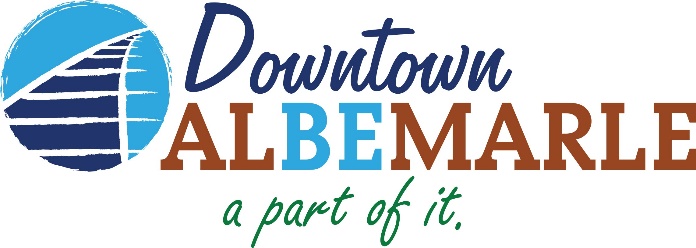 AgendaMain Street RetreatFebruary 1, 2021; 8-11amAlbemarle Neighborhood Theatre8:00am: Check in; coffee8:30am: Welcome, Introductions	Keith Tunnell - Director of Economic Development, City of Albemarle					8:45am: What is the City’s role in downtown development in 2021?				  Nyki Hardy - Assistant City Manager, City of Albemarle	  Lisa Kiser – Director, Albemarle Parks & Recreation	  Ellie Sheild – Senior Planner, City of Albemarle Planning & Development	  Kevin Robinson – Director, City of Albemarle Planning & Development 9:30am: The Main Street Approach 								  Charles Halsall, Jr. – Downtown Programming & Technical Assistance, NC Main Street 9:45am: How do the City and ADDC work together towards downtown development?			  Joy Almond – Main Street Manager, City of Albemarle	  Melanie Holles – Director, Stanly County Library/Chairperson, ADDC Board of Directors		10:15am: Stanly Community College Small Business Center	    Dr. Reese Linnell – Director, Stanly Community College Small Business Center10:30am: Pfeiffer University	   Dr. Scott Bullard – President, Pfeiffer University10:45am: What’s Next?							   Keith Tunnell – Director of Economic Development, City of Albemarle